ROBERTTOWN LANE PRE-SCHOOL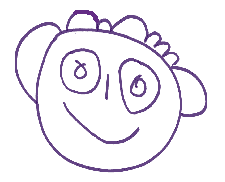                                                                                              WHO’S WHOChairperson: Gemma Ellis                 Treasurer:      Dawn Calvert                                                    Leader:	        Janet BoltNEWSLETTERFebruary 2018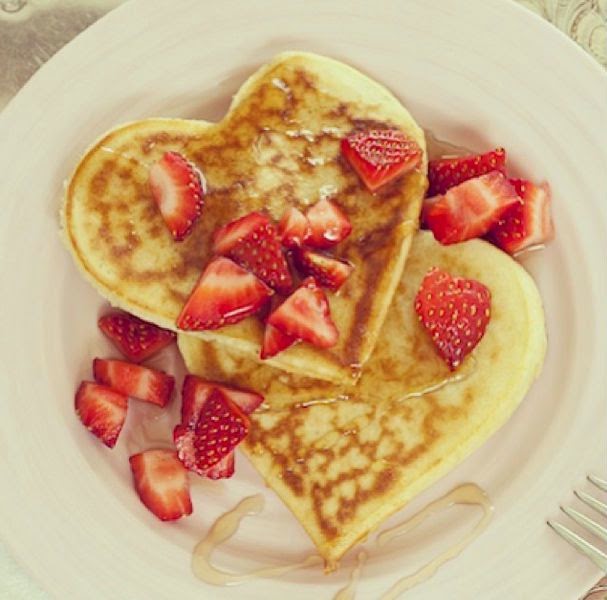 Half Term HolidaysWe will finish for the half term holidays on Friday 16th February and will reopen on Tuesday 27th February (No pre-school session on Monday 26th February).PlacementWe currently have Stacey (one of the parents) on placement with us until July as she is studying a childcare qualification.Charity Clothes CollectionThe recent fire fighters charity clothes collection raised £20.70 for preschool, thank you to everyone who brought in a bag of clothes.  The next collection will be in July and we’ll send bags home near to the time.TrikesWe are looking for trikes for preschool so if anyone has a 3 wheeled vehicle/trike you no longer need please let us know.MAY DAY MEETINGWe are holding a meeting on Monday 5th March 8pm at the cricket club to start planning our May Day event which is our main fundraising event of the year – we’d like to see as many parents as possible there and hope everyone gets involved with this fun event!Half Term CurriculumPlease find attached this half term’s curriculum for your information.